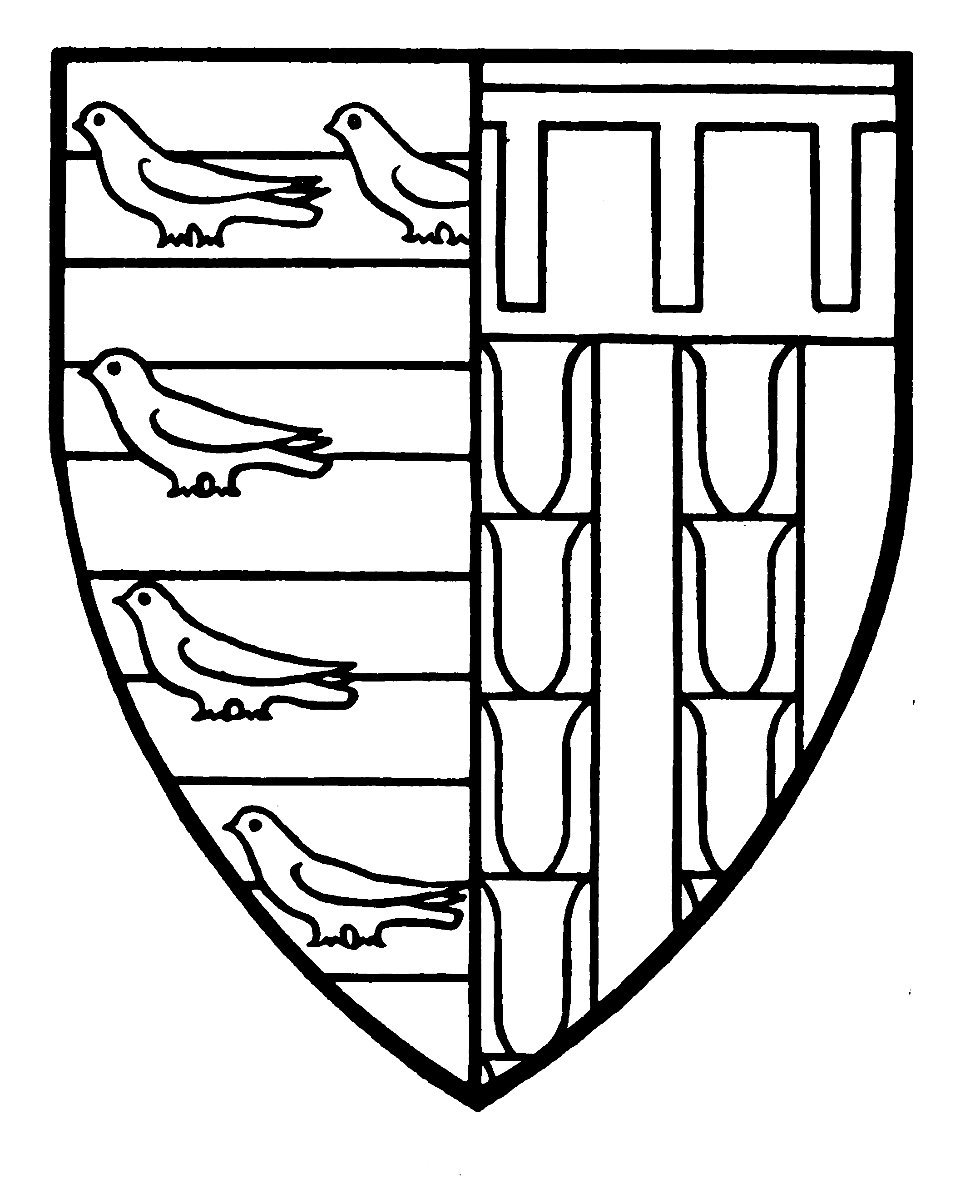 Application for a College GrantPOSTGRADUATESName: Subject: Degree: Current Year: Research Supervisor (name & CRSid): Tutor: Proposed start and finish dates of trip:   to  Destination/Name of Conference: Type of grant applied for: Completed form should be forwarded to Dr Coombs (becky.coombs@pem.cam.ac.uk) as soon as possible and by the closing date in the case of the travel awards.Conditions of an award:A grant is awarded on the assumption that your expenses are as set out in this application.The actual amount paid may be reduced proportionately, depending on what your expenses prove to be.Grants can cover the full cost of a research or conference trips (in the case of conferences the student must be giving a paper or presenting a poster (50% if they are not)) and 50% for other travel awards. The amount granted will be dependent on the relevance of a trip to a student’s research and what other funding is available.No student will receive more than £1,500 over the course of their graduate studies.Grants to MPhil students are given if they are required to carry out research towards a dissertation/project more.  The maximum level of grant will be £400.All grants applied for and subsequently awarded by other bodies for the same travel must be declared.When claiming your grant, receipts must be submitted for the items against which the grant was awarded.  Receipts must be submitted no later than 3 months after the period covered by the grant.Students must ensure that you have adequate (and the correct) travel insurance for this trip.Students who are awarded a grant will be expected to present a poster at the Graduate poster display held annually in June.A brief report of your project, up to one side of A4, must be submitted for the information of the College's governing body.Office use only:Detailed breakdown of all your estimated costs, excluding food costs (receipts will be required before payment is made).  Please be as accurate as possible.  You are expected to choose the most economical practicable mode of transport and accommodation and to use discount cards etc. where possible.Proposed financing arrangements (including grants sought/awarded elsewhere)It is essential that you complete this section honestly and to the best of your knowledge. Failure to do so will, if discovered, make you ineligible for funding:Please now hand the form to your Research Supervisor for their commentsPlease now hand the form to the applicant's Tutor (see first page)The completed form should be forwarded to Dr Coombs (becky.coombs@pem.cam.ac.uk) as soon as possible and by the closing date in the case of the travel awards.Student account no.:DS0Amount already received from College:£Proposed grant amount:£Contribution towards:Trust Fund:3/UAmount awarded:Date:Expenditure itemAmount (GBP)TOTALOTHER APPLICATIONS MADEAmount soughtAmount awarded or date by which this will be knownTOTALDescription of project and relevance of project to course of study.Description of project and relevance of project to course of study.Applicant’s signature: Date Research Supervisor’s comments.  Please include any information or other sums that might be available for this project if applicable and whether this trip is an essential part of the student’s course.Research Supervisor’s comments.  Please include any information or other sums that might be available for this project if applicable and whether this trip is an essential part of the student’s course.Signature: Date Tutor’s comments.Tutor’s comments.Signature: Date 